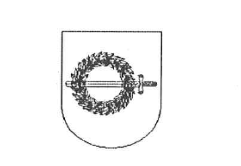 GARGŽDŲ „MINIJOS“ PROGIMNAZIJA                                                                     TVIRTINU                                                                     Direktorius                                                                            Julius Gindulis2019 METŲ SPALIO MĖNESIO VEIKLOS PLANAS2019-09-30 Nr.2GargždaiEil.Nr.Renginio pavadinimasRenginio pavadinimasDataDataAtsakingasAtsakingasVykdo1.POSĖDŽIAI,SUSIRINKIMAIPOSĖDŽIAI,SUSIRINKIMAI1.6 klasių mokinių tėvų susirinkimas.6 klasių mokinių tėvų susirinkimas.2019-10-012019-10-01J. GindulisJ. Gindulis6 klasių auklėtojos2.Mokytojų susirinkimas.Mokytojų susirinkimas.2019-10-012019-10-01J. GindulisJ. GindulisMokytojai,pagalbos mokiniui specialistai3.Bendradarbiavimas su ikimokyklinių įstaigų pedagogais ir ugdymo programų analizavimas.Bendradarbiavimas su ikimokyklinių įstaigų pedagogais ir ugdymo programų analizavimas.2019-10-022019-10-02D.BušeckienėV.RatkuvienėD.BušeckienėV.Ratkuvienė1 kl. mokytojos, spec. pedagogės, logopedės, psichologė ir darželio pedagogės4.Mokyklos metų veiklos plano rengimo grupės posėdis.Mokyklos metų veiklos plano rengimo grupės posėdis.2019-10-022019-10-02L. ZubauskienėL. ZubauskienėDarbo grupė5.Mokyklos veiklos kokybės įsivertinimo grupės posėdis.Mokyklos veiklos kokybės įsivertinimo grupės posėdis.2019-10-072019-10-07L. ZubauskienėR. BirgėlienėL. ZubauskienėR. BirgėlienėMokyklos vidaus kokybės įsivertinimo grupės nariai6.Metodinės tarybos posėdis.Metodinės tarybos posėdis.2019-10-082019-10-08L. ZubauskienėA. PakamorienėL. ZubauskienėA. PakamorienėMetodinė taryba7.VGK posėdis.VGK posėdis.2019-10-162019-10-16G. DonylėG. DonylėVGK nariai2.VEIKLOS STEBĖSENAVEIKLOS STEBĖSENA1.Neformalaus švietimo programų įgyvendinimas (programos, tvarkaraščiai).Neformalaus švietimo programų įgyvendinimas (programos, tvarkaraščiai).visą mėn.visą mėn.L. ZubauskienėD. BušeckienėL. ZubauskienėD. BušeckienėNŠ vykdantys mokytojai3.TIRIAMOJI VEIKLATIRIAMOJI VEIKLA1.6, 7, 8 klasių mokinių pasiekimų iš lietuvių kalbos patikrinimas.6, 7, 8 klasių mokinių pasiekimų iš lietuvių kalbos patikrinimas.2019 m. spalio 14-18 d.2019 m. spalio 14-18 d.R. LygutaitėR. LygutaitėLietuvių kalbos ir literatūros mokytojosTiriamoji veikla pagal Erasmus + programos KA2 pagrindinio veiksmo mokyklų strateginių partnerysčių mokinių mainų projektą 2018-1-DE03-KA229-047332_4 Water is Life“Kaip vanduo gali būti pavojingas žmogui”.Tiriamoji veikla pagal Erasmus + programos KA2 pagrindinio veiksmo mokyklų strateginių partnerysčių mokinių mainų projektą 2018-1-DE03-KA229-047332_4 Water is Life“Kaip vanduo gali būti pavojingas žmogui”.2019-10-07-192019-10-07-19S.PiaulokienėV.BarbšienėL.SukurienėS.PiaulokienėV.BarbšienėL.Sukurienė8 c, d klasių mokiniai2.Tiriamoji veikla  pagal Erasmus + programos KA2 pagrindinio veiksmo mokyklų strateginių partnerysčių mokinių mainų projektą   projektą 2018-1-DE03-KA229-047332_4 Water is Life„Vanduo ir klimatas: klimato kaitos įtaka vandens lygio pokyčiams.Tiriamoji veikla  pagal Erasmus + programos KA2 pagrindinio veiksmo mokyklų strateginių partnerysčių mokinių mainų projektą   projektą 2018-1-DE03-KA229-047332_4 Water is Life„Vanduo ir klimatas: klimato kaitos įtaka vandens lygio pokyčiams.2019-10-14-262019-10-14-26S.PiaulokienėV.BarbšienėL.SukurienėS.PiaulokienėV.BarbšienėL.Sukurienė8a,b,e klasių mokiniai4.METODINĖ VEIKLAMETODINĖ VEIKLA1.Metodinės medžiagos rengimas ir dalyvavimas rajoninėje konferencijoje „Socialinis ir emocinis ugdymas Klaipėdos rajono švietimo įstaigose: patirtys ir pamokos“.Metodinės medžiagos rengimas ir dalyvavimas rajoninėje konferencijoje „Socialinis ir emocinis ugdymas Klaipėdos rajono švietimo įstaigose: patirtys ir pamokos“.2019-10-01/2019-10-252019-10-01/2019-10-25L. ZubauskienėL. ZubauskienėDalyvaujantys mokytojai5.RENGINIAIRENGINIAIKonstitucijos egzaminas.Konstitucijos egzaminas.2019-10-03 (I etapas)2019-10-17 (II etapas)2019-10-03 (I etapas)2019-10-17 (II etapas)J. GrimalienėG. JanuškienėJ. GrimalienėG. JanuškienėJ. GrimalienėG. JanuškienėKoncertas Mokytojų dienai.Koncertas Mokytojų dienai.2019-10-042019-10-04N. ŽemgulienėE. KiaulakienėN. ŽemgulienėE. Kiaulakienė1-8 klasių mokiniaiAnglų  kalbos tarptautinė olimpiada Kings. Rudens sesija.Anglų  kalbos tarptautinė olimpiada Kings. Rudens sesija.2019-09-30 – 10-112019-09-30 – 10-11S.PiaulokienėV.BarbšienėS.PiaulokienėV.Barbšienė5-8 kl. mokiniaiMokyklinė matematikos olimpiada 5-8 klasių mokiniams.Mokyklinė matematikos olimpiada 5-8 klasių mokiniams.2019-10-072019-10-07O. GirkontienėO. GirkontienėO. GirkontienėG. MikaitienėNetradicinio ugdymo diena „Muziejų diena“.Netradicinio ugdymo diena „Muziejų diena“.2019-10-162019-10-16L.ZubauskienėN. ŽemgulienėL.ZubauskienėN. Žemgulienė5-8 klasių vadovaiPiešinių paroda ,,Rasa, Sara ir kiti“ Klaipėdos r. VĮ J. Lankučio bibliotekos vaikų literatūros skyriuje. Literatūrinis rytmetys - susitikimas su knygos ,,Rasa, Sara ir kiti“ autoriumi E. Žiedu.Piešinių paroda ,,Rasa, Sara ir kiti“ Klaipėdos r. VĮ J. Lankučio bibliotekos vaikų literatūros skyriuje. Literatūrinis rytmetys - susitikimas su knygos ,,Rasa, Sara ir kiti“ autoriumi E. Žiedu.2019-10-172019-10-17V. Dargužienė,4 c klasėV. Dargužienė,4 c klasėV. Dargužienė,4 c klasė5-ųjų klasių srautinis renginys „Draugaukime, penktokai“.5-ųjų klasių srautinis renginys „Draugaukime, penktokai“.2019-10-182019-10-18N.Žemgulienė, R.Lygutaitė, S.Piaulokienė, A.Lukauskienė, A.JančauskienėN.Žemgulienė, R.Lygutaitė, S.Piaulokienė, A.Lukauskienė, A.Jančauskienė5 klasių mokiniaiNetradicinio ugdymo diena. Žaidimų diena.Netradicinio ugdymo diena. Žaidimų diena.2019-10-252019-10-25R. MarcinkevičienėD. PaukštienėD. GrigaitienėA. KundrotienėR. MarcinkevičienėD. PaukštienėD. GrigaitienėA. Kundrotienė1-4 klasių mokiniai6.PROJEKTINĖ VEIKLAPROJEKTINĖ VEIKLANMVA projektas „Geras mokymasis geroje mokykloje“NMVA projektas „Geras mokymasis geroje mokykloje“NMVA projektas „Geras mokymasis geroje mokykloje“NMVA projektas „Geras mokymasis geroje mokykloje“NMVA projektas „Geras mokymasis geroje mokykloje“NMVA projektas „Geras mokymasis geroje mokykloje“NMVA projektas „Geras mokymasis geroje mokykloje“NMVA projektas „Geras mokymasis geroje mokykloje“ES bendrai finansuojamas projektas Nr. 09.2.1-ESFA-k-728-01-0022 ,,Motyvuoti mokytojai ir tėvai, – motyvuoti mokiniai”ES bendrai finansuojamas projektas Nr. 09.2.1-ESFA-k-728-01-0022 ,,Motyvuoti mokytojai ir tėvai, – motyvuoti mokiniai”ES bendrai finansuojamas projektas Nr. 09.2.1-ESFA-k-728-01-0022 ,,Motyvuoti mokytojai ir tėvai, – motyvuoti mokiniai”ES bendrai finansuojamas projektas Nr. 09.2.1-ESFA-k-728-01-0022 ,,Motyvuoti mokytojai ir tėvai, – motyvuoti mokiniai”ES bendrai finansuojamas projektas Nr. 09.2.1-ESFA-k-728-01-0022 ,,Motyvuoti mokytojai ir tėvai, – motyvuoti mokiniai”ES bendrai finansuojamas projektas Nr. 09.2.1-ESFA-k-728-01-0022 ,,Motyvuoti mokytojai ir tėvai, – motyvuoti mokiniai”ES bendrai finansuojamas projektas Nr. 09.2.1-ESFA-k-728-01-0022 ,,Motyvuoti mokytojai ir tėvai, – motyvuoti mokiniai”ES bendrai finansuojamas projektas Nr. 09.2.1-ESFA-k-728-01-0022 ,,Motyvuoti mokytojai ir tėvai, – motyvuoti mokiniai”1.Individualios 6 -8 klasių tėvų ir mokinių konsultacijos.Pagal klasių vadovų ir matematikos mokytojų suplanuotą veiklų grafikąPagal klasių vadovų ir matematikos mokytojų suplanuotą veiklų grafikąL. ZubauskienėL. ZubauskienėMokinys – matematikos mokytojas/klasės vadovas – tėvaiMokinys – matematikos mokytojas/klasės vadovas – tėvai2.Matematinių projektų, įtraukiančių tėvus, rengimas ir vykdymas.Pagal klasių vadovų ir matematikos mokytojų suplanuotą veiklų grafikąPagal klasių vadovų ir matematikos mokytojų suplanuotą veiklų grafikąL. ZubauskienėO. GirkontienėL. ZubauskienėO. GirkontienėMatematikos mokytojosMatematikos mokytojos3.Mokyklų vadovų grįžtamojo ryšio pokalbiai.Pagal sudarytą grafikąPagal sudarytą grafikąJ. GindulisL. ZubauskienėJ. GindulisL. ZubauskienėKlasių vadovai, matematikos mokytojaiKlasių vadovai, matematikos mokytojai4.Matematikos konkursas „Matematika linksmai“.2019-10-152019-10-15O. GirkontienėB. ŠpučytėO. GirkontienėB. ŠpučytėO. GirkontienėB. ŠpučytėO. GirkontienėB. Špučytė5.Matematikos mokytojų projekto sklaidos pasitarimas.29 d.14.00 val.29 d.14.00 val.L. ZubauskienėO. GirkontienėL. ZubauskienėO. GirkontienėMatematikos mokytojaiMatematikos mokytojai7.ATASKAITOS